Scenariusz zajęć zdalnych dla dzieci 4-letnichOpracowanie: nauczyciele wychowania przedszkolnego SPP w WolanowieTemat zajęć: Bezpieczne wakacje TrampolinkaGrupa: 4- latkiData: 15.06.2020Cele ogólne:wzmacnianie więzi rodzinnychrozwijanie mowywypowiada się na temat opowiadaniapoznanie cech charakterystycznych lataCele szczegółowe- dziecko:swobodnie wypowiada się na określony tematodpowiada na pytania wie o jakiej porze roku jest mowa w opowiadaniu i z czym się kojarzywie dokąd można się wybrać na wakacje i co należy ze sobą zabraćzna zasady bezpiecznego odpoczynku na wakacjachdoskonali sprawność ruchowąRealizacja zadań zgodna z podstawą programową.Kompetencje kluczowe: Porozumiewanie się w języku ojczystym:słuchanie opowiadania czytanego przez rodzicawypowiadanie się na temat opowiadaniarozwijanie umiejętności porozumiewania się z rodzicamirozumienie i wykonywanie poleceń Umiejętność uczenia się:odwoływanie się do doświadczeń i posiadanej wiedzyMetody pracy:–	czynne: ćwiczeń, zadań stawianych dziecku oraz kierowania własną działalnością–	słowne: rozmowa kierowana, objaśnienia i instrukcjeFormy pracy: indywidualna Środki dydaktyczne: ilustracje bezpiecznie podczas wakacji (załącznik 1), opowiadanie U. Piotrowskiej pt „Trampolinek jedzie na wakacje” (załącznik 2), radiomagnetofon lub głośnik, piłkaPrzebieg zajęć:Rozmowa rodzica z dzieckiem na temat wakacji i zasad bezpiecznego odpoczynku (załącznik 1).Wypowiedź dziecka na temat wakacji z rodzicami. Dziecko dzieli się własnymi spostrzeżeniami na temat spędzonych wcześniejszych wakacji, na temat tego w jaki sposób spędzi dziecko z rodzicami te wakacje. Rodzic rozmawia z dzieckiem na temat zasad bezpiecznego odpoczynku, jak należy się zachować i dbać o bezpieczeństwo. Rodzic uświadamia dziecku, że nie należy oddalać się od rodziców w miejscach publicznych. Pokazuje dziecku rysunki bezpieczeństwa podczas wakacji. „Trampolinek jedzie na wakacje”- opowiadanie U. Piotrowskiej czytanego przez rodzica. (załącznik2)Rodzic czyta opowiadanie dziecku, następnie rozmawia z dzieckiem na temat przeczytanego opowiadania. Rodzic zadaje pytania dziecku dotyczące przeczytanej treści:– O czym jest utwór?- Jaka pora roku występuje w opowiadaniu?– Dokąd można się wybrać w czasie wakacji?– Co trzeba zabrać na wakacje?– Jakich zasad trzeba przestrzegać?Zabawa relaksacyjna przy muzyce wybranej z repertuaru ze strony internetowej przedszkola.Dziecko leży na dywanie z zamkniętymi oczami  i po prostu sobie marzy, odpoczywa.Mini gimnastyka z rodzicami- zabawa ruchowa rzutna.Rodzic wymyśla dla dziecka cel do którego ma rzucać piłką. Dziecko rzuca piłką do celu wyznaczonego przez rodzica.EwaluacjaRozmowa rodzica z dzieckiem na temat przeprowadzonych zajęć. Podziękowanie dziecku za wspólną zabawę. Pochwalenie dziecka i zachęcenie go do dalszej pracy.Załącznik 1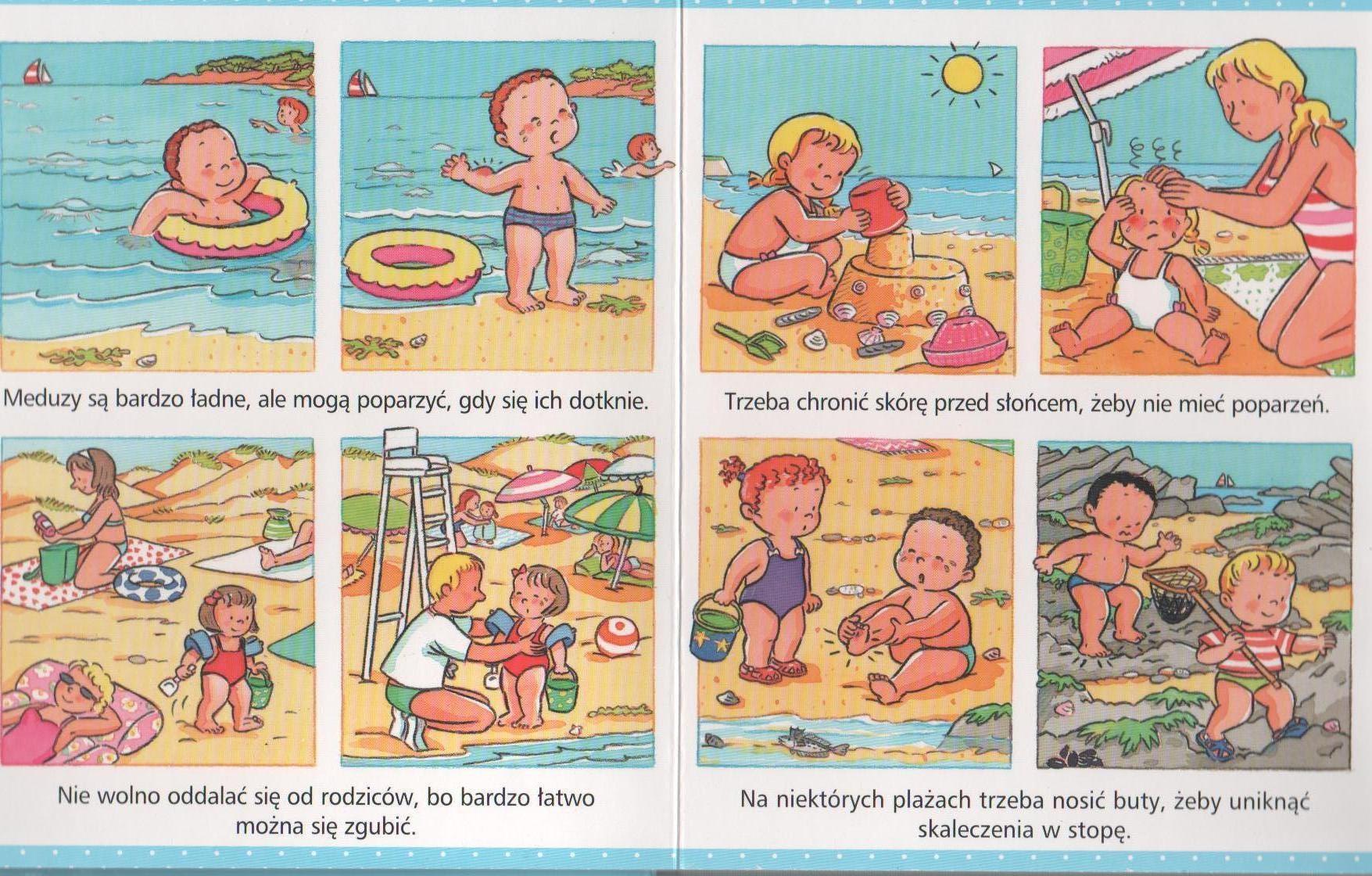 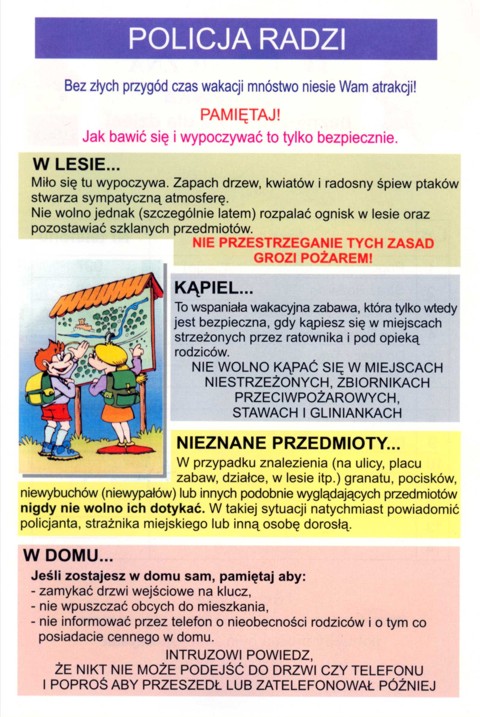 Załącznik 2Trampolinek jedzie na wakacjePrzyszło Lato do przedszkola,bo już na wakacje pora,puka w okno, puka w drzwi,Trampolinku, otwórz mi.– Hej, hop, naprawdę odwiedziło nas Lato – ucieszył się Trampolinek, otwierając drzwi.Lato weszło do środka. Ach, ach! Zapachniało akacją i lodami jagodowymi.– Dokąd się wybierasz na wakacje? – zapytało Lato.– Nad morze! – odpowiedział Trampolinek. – Pojadę pociągiem.– Czy jesteś już spakowany?– Jeszcze nie, bo nie wiem, co zabrać. Mam kocyk i piłkę plażową.Wtedy Lato zaśpiewało:Trampolinku, przyjacielu,spakuj czapkę lub kapelusz,kąpielówek cztery paryi od słońca okulary.Trampki, klapki i sandałyi kalosze też, mój mały.Jakieś bluzki, swetry, spodnie,i nieważne, czy są modne.Możesz wierzyć moim słowom:kurtkę weź przeciwdeszczową.Z filtrem krem do opalania –przecież trzeba się ochraniać.Zastanówmy się chwileczkę:zabierz pastę i szczoteczkę,mydło, grzebyk oraz ręcznik.I co jeszcze? I nic więcej.Gdy tak Lato śpiewało, wszystkie rzeczy wyskakiwały z szuflad i szafy i tańczyły w powietrzu jak motyle, a potemustawiły się w rządku. Zabawki pomagały Trampolinkowi w pakowaniu. A pluszowy Zajączek podał mu maływoreczek.– To na skarby – szepnął w tajemnicy.– Jakie skarby? – Trampolinek zrobił wielkie oczy.– No wiesz, muszelki, kamyki, bursztyny…Lato pokiwało głową z uśmiechem, bo na wakacjach można znaleźć mnóstwo skarbów. Potem założyło słomkowy kapelusz i pojechało zawiadamiać innych, że już pora na wakacje. A jak podróżowało? Może balonem,a może pociągiem, a może rowerem, a może samolotem, a może pieszo. Pewnie wszystkim po trochu.